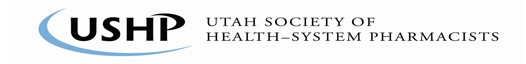 Poster PresentationsUSHP Annual Meeting 2016Intermountain Medical Center, Murray, UTAugust 27, 2016Poster topics may cover any area of pharmacy practice. Poster abstract submissions by pharmacists, technicians, students, and residents will be considered for presentation. Below are the guidelines for abstract submission.Presenters are required to submit an electronic abstract for consideration. The abstract should reflect the content that will be presented in the poster form.Deadline for abstract submission is Friday, August 5 @ 5 p.m. Please submit your abstract to program@ushp.org with the words “USHP Poster Abstract Submission” in the subject line. You will be notified on or before Monday, August 15th, 2016, regarding acceptance.Topics for posters include one of the following categories:Descriptive reports.  Describes completed new, improved or innovative roles or services in pharmacy practice, or novel case reports / case series.Evaluative study reports.   Describes completed original research, including clinical research on drug effects in humans, drug‐use evaluations, and evaluations of innovative pharmacy services. Abstracts must include scientific results and/or data to support the conclusions.Research-in-progress.  Uncompleted original research, including clinical research on drug effects in humans, drug‐use evaluations, and evaluations of innovative pharmacy services currently in progress.Organize your abstract into four sections: Purpose, Methods, Results, and Conclusions. Research-in-progress submissions should not include results or a conclusion.  Limit abstracts to 500 words or less.Posters must be professional in appearance, provide project information (eg, title, authors, abstract components), charts and figures as appropriate.For student posters, at least one pharmacist preceptor must be listed as a co-author.You and/or your coauthors should plan to present and answer questions during the poster session. At least one author must be available to present the poster live.  All poster presenters must be members of USHP and conference registration is required.For more information, please contact program@ushp.org. Additional Poster InformationPresenting a poster provides an opportunity to acquaint conference participants with the fundamentals of your program, project, or research.A poster is a display that uses text, graphs, charts, and pictures to represent the highlights of a subject. The poster should be designed to catch the attention of the viewer, acquaint the viewer with the basics of your subject, and make the viewer want to learn more about your topic.An effective poster presentation is not just a report or journal article hung on a wall. The poster should highlight the major points of the topic in a form the viewer can easily absorb quickly. The viewer should walk away with some new knowledge or insights on your topic.Poster TipsKeep text brief. Do not reproduce full pages of text.Avoid the use of all capital letters for text.Use graphics (ie, charts, pictures, tables).Emphasize important information using color, different font sizes, etc.Use the same font throughout the poster. Font changes for emphasis are acceptable within reason.Limit the use of too many colors.Design your poster to be read from a distance (about 2 feet away).Printed posters should be no larger than 4’ by 6.’  Posters should be printed on foam board.  Presentation easels will be provided by USHP.For additional tips on poster presentation, the American College of Physicians has helpful step-by-step instructions available on their website:http://www.acponline.org/residents_fellows/competitions/abstract/prepare/pos_pres.htmPoster PresentationsUSHP Annual Meeting 2016Intermountain Medical Center, Murray, UTAugust 27, 2016Abstract Submission FormComplete this page and submit with electronic version of poster abstract by August 5th, 2016 at 5 p.m.Primary presenter name and title (examples: CPhT, PharmD Candidate 2016, PharmD, etc):_________________________________________________________________________________________Additional author(s) and titles (maximum of five total authors):__________________________________________________________________________________________________________________________________________________________________________________Practice site: ______________________________________________________________________________E-mail of primary author: ____________________________________________________________________Telephone of primary author: _____________________________________________________________Poster title: ________________________________________________________________________________Poster category (check one category):Descriptive reportEvaluative study reportResearch-in-progressPlease include your abstract in the space below: